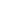 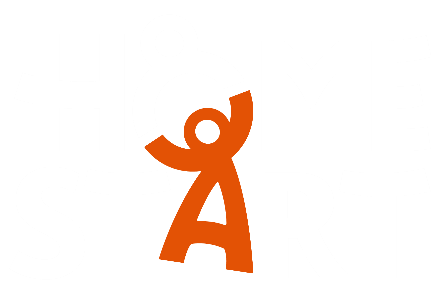 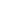 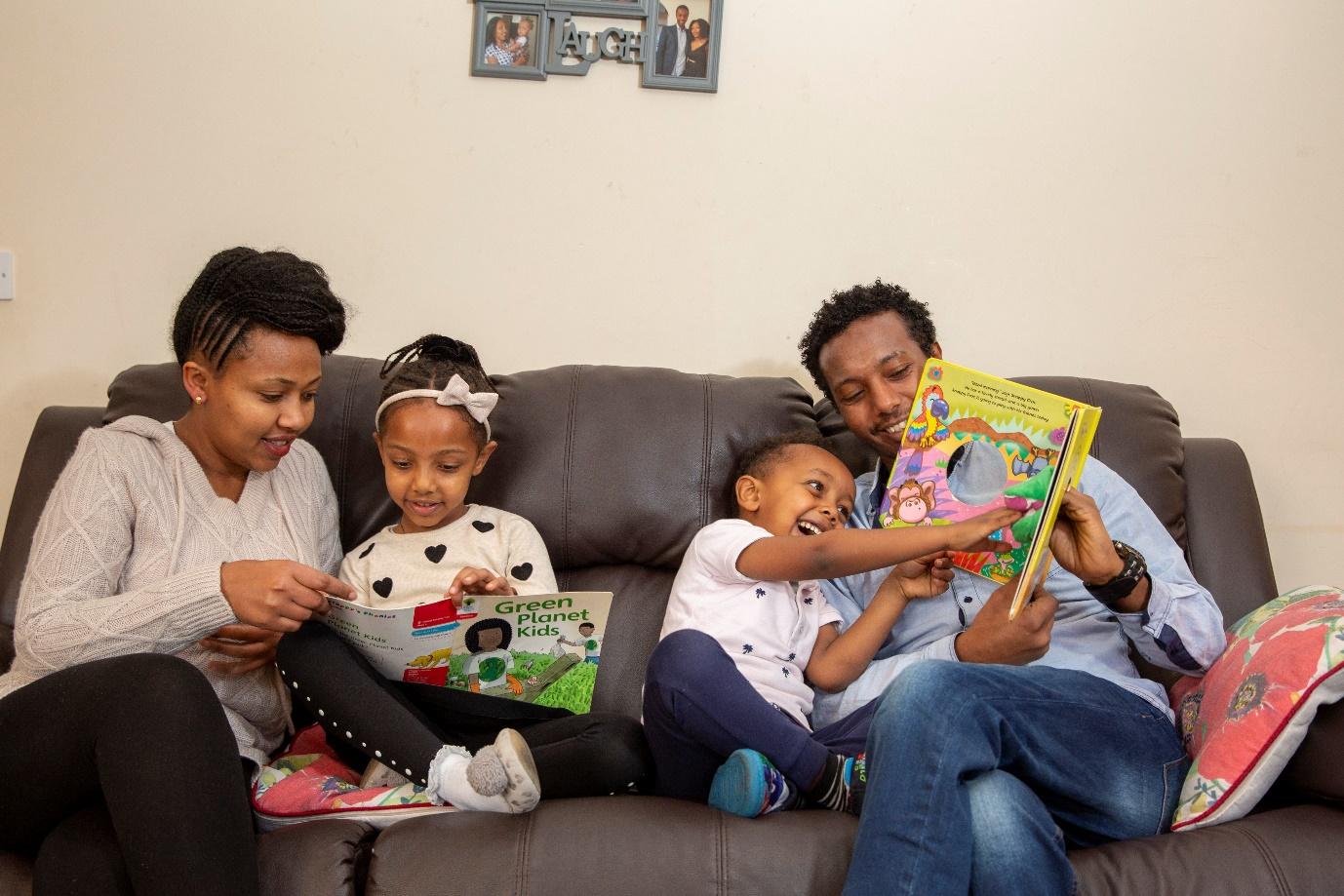 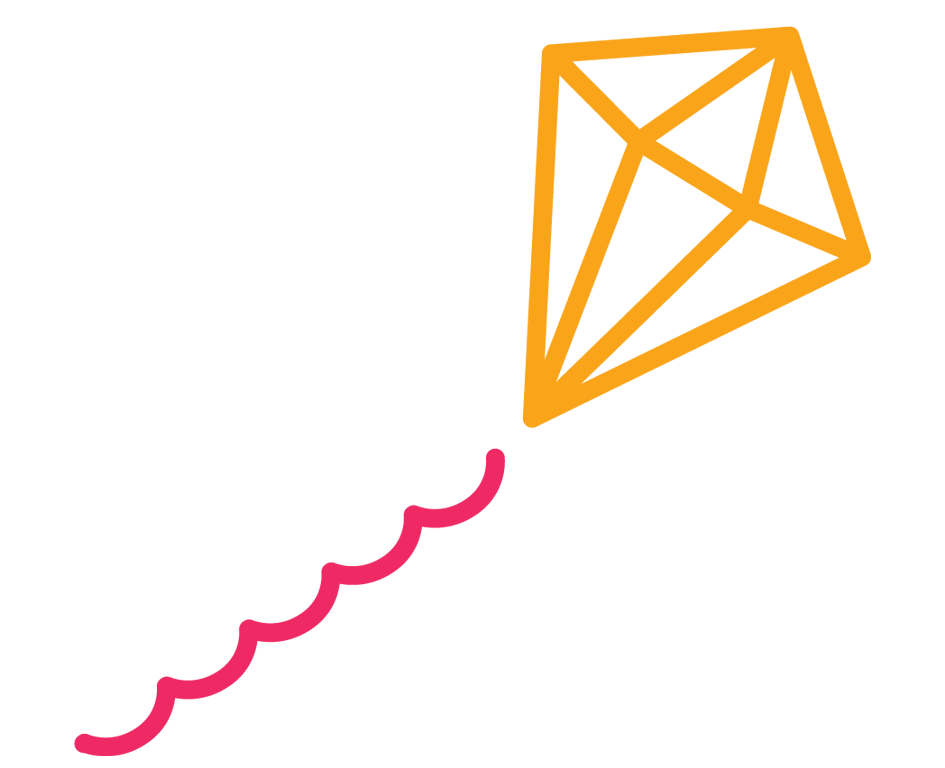 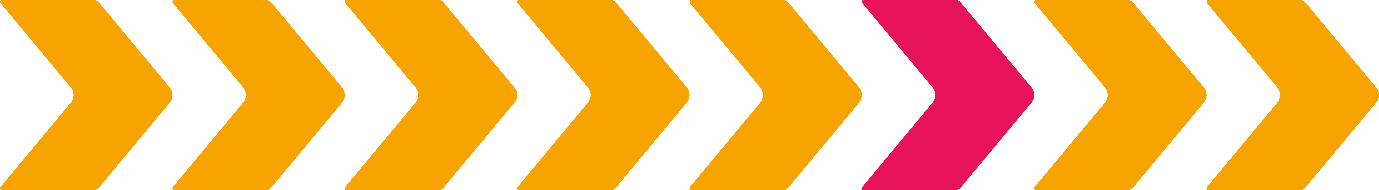 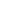 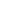 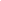 ConfidentialityHome-Start South Warwickshire recognises that the legitimate use of information underpins our service.This is a controlled document. It should not be altered in any way without the express permission of the policy owner or their representative. On receipt of a new version, please destroy all previous versions. If you are reading a printed copy of this document, you should check @Home Intranet website to ensure that you are using the most current version. Confidentiality Policy There are no significant changes to this policyIntroductionBackground and Confidentiality PrinciplesThose who share sensitive personal information with Home-Start have a right to expect that it will be treated as confidentialPersonal and confidential information in any form obtained by Home-Start will be handled in compliance with data protection law and only in the ways relevant to the purpose of providing support as set out in our Privacy NoticeAccess to the information we hold is limited to those who have a genuine need to see and use it in order to fulfil their roles in delivering our serviceEveryone who works for or with Home-Start understands their duty to maintain the confidentiality and relevance of information that is shared with or by them and the consequences of breaching that confidentialityResponsibility for the Principles in PracticeFor Trustees that means:being fully committing to the principles of confidentiality and the management and security of information they receive in the course of their dutiesbeing responsible for ensuring that everyone in Home-Start understands and is committed to maintaining confidentialityensuring that dated and signed records are kept of where access to sensitive information is required along with the reasons for that accessensuring that procedures are in place that mean that the information collected is only what is needed to deliver the service, that it is kept securely in whichever form it takes and is only available to those who need to know (see Data Protection policy)ensuring that procedures are in place for sharing information securely and in line with the Privacy Noticebeing responsible for dealing with any breach of confidentiality including, if necessary, ending an individual’s association with Home-Start, reporting breaches to the relevant authority and Home-Start UK, and cooperating with any investigation/ prosecution.For Staff that means:following the principles set out in the policy and the associated Privacy Notice in all their workmaintaining the confidentiality and security of all their records in line with our Data Protection policyensuring that information they hold about others and information they provide about themselves is accurate, up to date and only what is needed to provide the service recognising that everyone involved with Home-Start has a right to confidentialityfollowing the systems and procedures to maintain confidentiality including when sharing with other agenciesknowing that where there are concerns about the safety or wellbeing of a child or vulnerable adult, the families, or individual members within the family, need not be informed that their information is being passed on to the relevant authorities if telling them has the potential to cause further harm, or may jeopardise any investigation by Police, Social Care services or other agencies with legal investigatory powersknowing and following the procedures for dealing with a request for information from the police, courts or other agencies with legal powers to collect informationbeing aware that breaches of confidentiality are serious matters and could result in disciplinary action, including dismissal or potential prosecution.For Volunteers that means:making sure they understand and follow the principles of confidentiality and understand the limits around what information is collected and shared (set out in the Privacy Notice and Data Protection policy) and follow the procedures put in place by Home-Start to maintain that confidentialitybeing careful not to discuss families they support in ways that would identify them to others, making sure that any information they record about their families is held securely and is destroyed as soon as support is ended in line with our Data Protection policyknowing that breaches of confidentiality are serious and could result in ending their volunteering role and could make them liable to prosecution.For Families that means:knowing how and why Home-Start will collect information from and about them and in what circumstances it could be shared (set out in the Privacy Notice)having confidence that Home-Start will respect their right to confidentiality and will let them know wherever possible before sharing information about them being aware that if Home-Start believes that telling them that we will share their information might put them or a child at risk of harm we will not tell them first  knowing that Home-Start will keep accurate and up to date records and that there are clear limits to how long information is kept in an identifiable form as per our Data Protection policy.Below is a list of policies that are also relevant to confidentiality. You may find it helpful to refer to any of these additional documents when reading and using this policy.GDPR/Data Protection Reporting Serious Incidents and reputational threats to HSUKOther sources of advice or guidance on issues relating to GDPR/Data Protection/Confidentiality can be obtained from the Information Commissioner's Office https://ico.org.uk/Document Title Confidentiality Policy  (Mandatory)Distribution For use by Home-Starts UK widePolicy Owner Assistant Director of Quality and Impact Ratified May 2023Review FrequencyEvery two years or following significant changes in legislationSource Directorate/Department Network Impact SectionFromToDateReasonByPOLICY APPROVED BYPOLICY APPROVED BYName:Selina KermodeSigned (Chair):Date:16th October 2023Review Date:October 2024